ACADEMIC YEAR: 2013/2014SEMESTER: 2COURSE CODE: MGMT 3062TABLE-OF-CONTENTSBusiness History and Description…………………………………………………………………1Organizational Structure…………………………………………………………………………..4Introduction………………………………………………………………………………………..5Data collection…………………………………………………………………………………….6Job Descriptions for 6 Positions…………………………………………………………………..7Literature Review and Theoretical Overview……………………………………………………13ANALYSIS………………………………………………………………………………………21Staff Benefit Information………………………………………………………………...22Information on Job Evaluation Methods…………………………………………………24Information on Job Analysis Exercises………………………………………………..…28Information on Performance Appraisal………………………………………………….32Information on Separation Package……………………………………………………...36Recommendations……………………………………………………………………………..…40Conclusion…………………………………………………………………………………….…42Design of Compensation Package for 6 Job Positions…………………………………………...44References………………………………………………………………………………………..59Appendices……………………………………………………………………………..……….. 60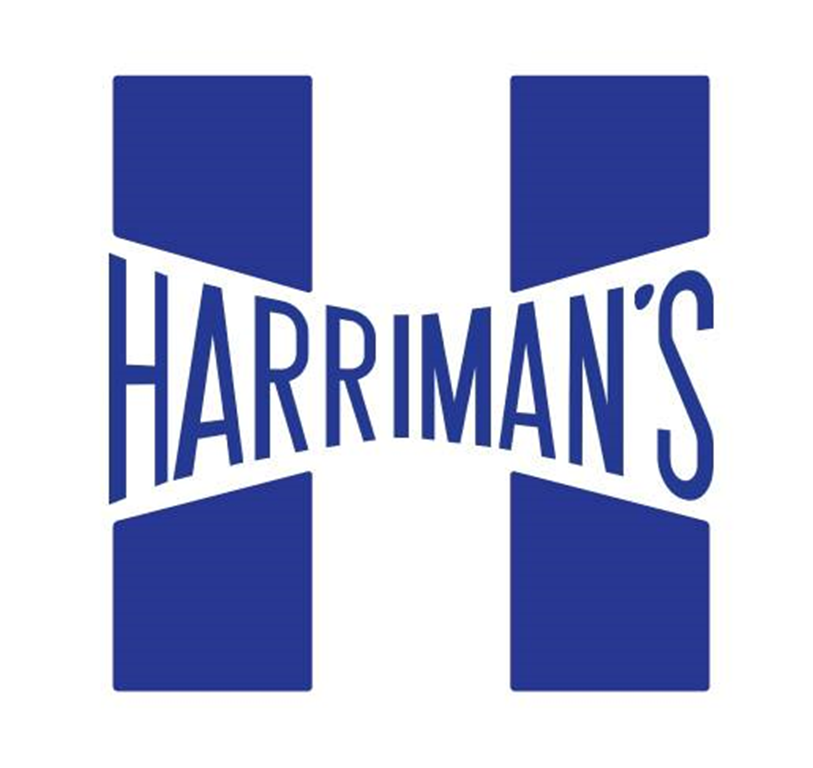 